Book Review:The Lion Illustrated Encyclopedia of the Bible, edited by John Drane, by Lion Publishing, 1998  (out of print book, but can be found for very reasonable prices, especially if purchased used.This is a wonderful, colorful, simple to read book on the outline of Biblical History, its people and empires, the world of the Bible, the life and teaching of Jesus and the Bible book by book. I found it on amazon.com, but it might be found on rare book websites also. 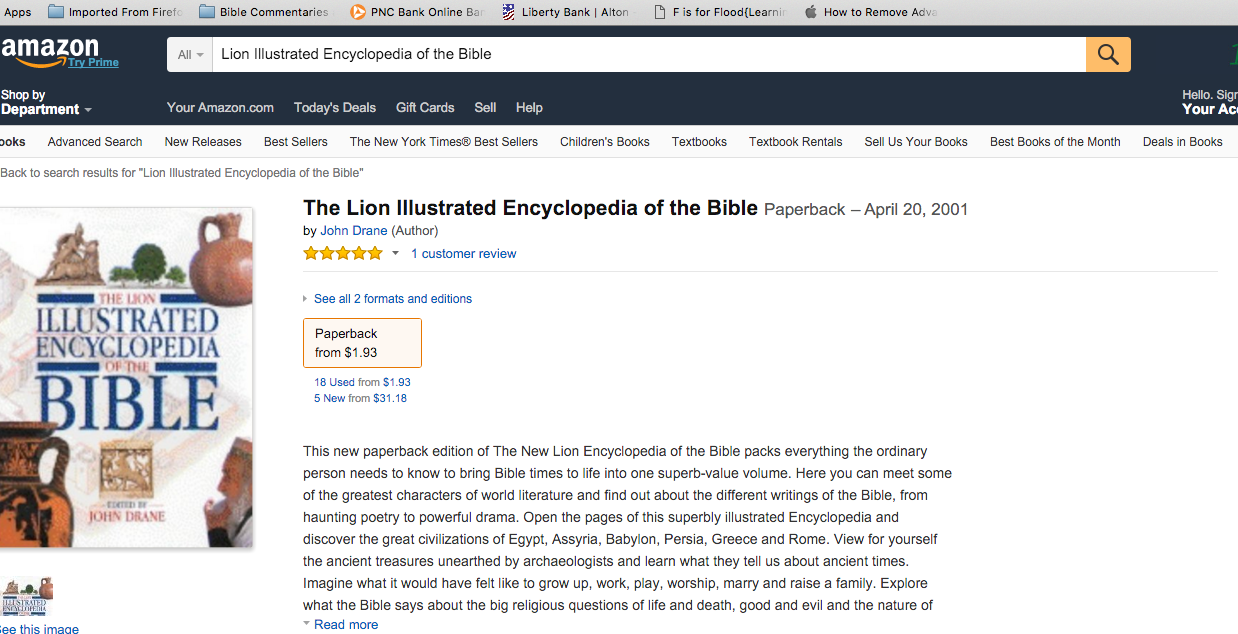 